Муниципальное бюджетное учреждение дополнительного образования«Центр «Молодые таланты» «СОГЛАСОВАНО»                                                 «УТВЕРЖДАЮ»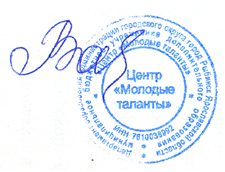 на заседании Педагогического совета                    Директор Центра «Молодые таланты»№ 31 от «31» августа 2018 г.                                   ___________________ Е.О. Васильева                                                                                    Приказ №01/125-1 от «31» августа 2018 г.ПОЛОЖЕНИЕо комиссии по урегулированию споров между участниками образовательных отношений муниципального бюджетного учреждения дополнительного образования Центр «Молодые таланты»Рыбинск, 2018Общие положенияПоложение о комиссии по урегулированию споров между участниками образовательных отношений (далее – Положение) разработано в соответствии с Федеральным Законом от 29.12.2012 №273-ФЗ «Об образовании в Российской Федерации» и Трудовым кодексом РФ (ст. 384) с целью регламентации порядка ее создания, организации работы и принятия решений.Положение устанавливает порядок создания, организации работы, принятия и исполнения решений комиссии по урегулированию споров между участниками образовательных отношений муниципального бюджетного учреждения дополнительного образования Центр «Молодые таланты» (далее – Центр).Комиссия по урегулированию споров между участниками образовательных отношений (далее – Комиссия) Центра создается в целях урегулирования разногласий между участниками образовательных отношений (учащихся, родителей (законных представителей) несовершеннолетних учащихся, педагогических работников и их представителей (в лице администрации Центра)) по вопросам реализации права на образование, в том числе в случаях:возникновения конфликта интересов педагогического работника;применения локальных нормативных актов;обжалования решений о применении к обучающимся дисциплинарного взыскания.Формирование Комиссии и организация ее деятельности2.1. Комиссия создается в составе 6 членов из равного числа представителей родителей (законных представителей) несовершеннолетних обучающихся (2 человека), представителей работников Центра (2 человека), представителей несовершеннолетних обучающихся (2 человека).2.2 Формирование Комиссии происходит по заявительному принципу.2.3 Состав Комиссии утверждается приказом директора Центра.2.4 Члены Комиссии осуществляют свою деятельность на безвозмездной основе.2.5 Полномочия члена Комиссии могут быть прекращены досрочно:на основании личного заявления члена Комиссии об исключении его из состава;по требованию не менее 2/3 членов Комиссии, выраженному в письменной форме;в случае отчисления из Центра обучающегося, родителем (законным представителем) которого является член Комиссии или увольнения работника – члена Комиссии.2.6 Председателя Комиссии выбирают из числа членов Комиссии большинством голосов открытым голосованием.2.7 Для ведения текущих дел члены Комиссии назначают секретаря, который отвечает за подготовку заседаний, ведение протоколов заседаний Комиссии и достоверность отраженных в нем сведений.III. Порядок работы Комиссии3.1 Комиссия собирается по мере необходимости, в связи с поступившими в Комиссию обращениями от участников образовательных отношений Центра.3.2. Решение о проведении заседания Комиссии принимается еѐ председателем на основании обращения (жалобы, заявления, представления) участника образовательных отношений Центра не позднее 5 дней с момента поступления такого обращения. 3.3. Обращение подается в письменной форме. В жалобе указываются конкретные факты и признаки нарушений прав участников образовательных отношений; лица, допустившие нарушения; обстоятельства. 3.4. Лицо, направившее в Комиссию обращение, вправе присутствовать при рассмотрении этого обращения на заседании Комиссии. Лица, чьи действия обжалуются в обращении, также вправе присутствовать на заседании Комиссии и давать пояснения. Для объективного и всестороннего рассмотрения обращений Комиссия вправе приглашать на заседания и заслушивать и других участников образовательных отношений Центра. Неявка данных лиц на заседание Комиссии не является препятствием к рассмотрению обращения. 3.5. Комиссия принимает решение не позднее 10 дней с момента начала его рассмотрения. 3.6. Комиссия принимает решение большинством голосов, если на заседании присутствует не менее 2/3 членов. 3.7. В случае установления фактов нарушения прав участников образовательных отношений, Комиссия принимает решение, направленное на восстановление нарушенных прав. На лиц, допустивших нарушение прав участников образовательных отношений, Комиссия возлагает обязанность по устранению выявленных нарушений и недопущению их в будущем. 3.8. Председатель и члены Комиссии не имеют права разглашать информацию, поступающую к ним. 3.9. Комиссия не рассматривает сообщения о преступлениях и административных правонарушениях, а также анонимные обращения, не проводит проверки по фактам нарушения служебной дисциплины. 3.10. Права Комиссии Комиссия имеет право: принимать к рассмотрению заявления любого участника образовательных отношений при несогласии с решением или действием руководителя, педагогического работника, сотрудника, учащегося; принимать решение по каждому спорному вопросу, относящемуся к ее компетенции; запрашивать дополнительную документацию, материалы для проведения самостоятельного изучения вопроса; рекомендовать приостанавливать или отменять ранее принятое решение на основании проведенного изучения при согласии конфликтующих сторон; рекомендовать изменения в локальных актах Центра с целью демократизации основ управления или расширения прав участников образовательных отношений. VI. Порядок оформления решений комиссии 4.1. Решение Комиссии оформляется протоколом, который подписывается председателем и секретарем Комиссии. 4.2. Член Комиссии, не согласный с решением, вправе в письменной форме изложить свое мнение, которое подлежит обязательному приобщению к протоколу заседания. 4.3. Копии протокола заседания Комиссии в 3-дневный срок со дня заседания направляются директору Центра, полностью или в виде выписок из протокола – заинтересованным лицам. 4.4. Решение Комиссии является обязательным для всех участников образовательных отношений в Центре и подлежит исполнению в сроки, предусмотренные указанным решением. 